115/19Mineral Titles Act 2010NOTICE OF LAND CEASING TO BE A MINERAL TITLE APPLICATION AREAMineral Titles Act 2010NOTICE OF LAND CEASING TO BE A MINERAL TITLE APPLICATION AREATitle Type and Number:Exploration Licence 27980Area Ceased on:29 March 2019Area:100 Blocks, 325.23 km²Locality:MT WINNECKEName of Applicant(s)/Holder(s):100% PRODIGY GOLD NL* [ACN. 009 127 020]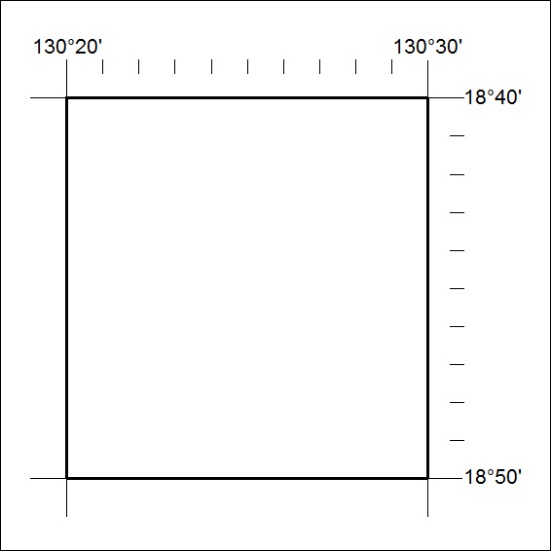 